Getrennt oder zusammen? 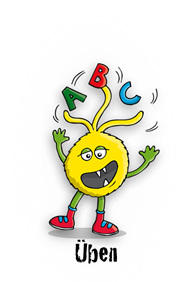 Aufgabea) Schreibe die Sätze ab.b) Werden die Wörter mit Fragezeichen zusammen oder getrennt geschrieben?1. Die Hausaufgaben müssen am Freitag fertig?sein._________________________________________________________________2. Anna kann sehr schnell?laufen._________________________________________________________________3. Ich kann ohne Brille nur schlecht?sehen._________________________________________________________________4. Anna wird gleich hier?sein._________________________________________________________________5. Max kann sehr laut?schreien._________________________________________________________________6. Das Badewasser muss warm?sein._________________________________________________________________7. Beeile dich, wir sollten pünktlich?sein._________________________________________________________________Getrennt oder zusammen? - LösungenAufgabea) Schreibe die Sätze ab.b) Werden die Wörter mit Fragezeichen zusammen oder getrennt geschrieben?1. Die Hausaufgaben müssen am Freitag fertig?sein.Die Hausaufgaben müssen am Freitag fertig sein. 					   2. Anna kann sehr schnell?laufen.Anna kann sehr schnell laufen.								3. Ich kann ohne Brille nur schlecht?sehen.Ich kann ohne Brille nur schlecht sehen. 						4. Anna wird gleich hier?sein.Anna wird gleich hier sein.								5. Max kann sehr laut?schreien.Max kann sehr laut schreien.								6. Das Badewasser muss warm?sein.Das Badewasser muss warm sein.							7. Beeile dich, wir sollten pünktlich?sein.Beeile dich, wir sollten pünktlich sein.						